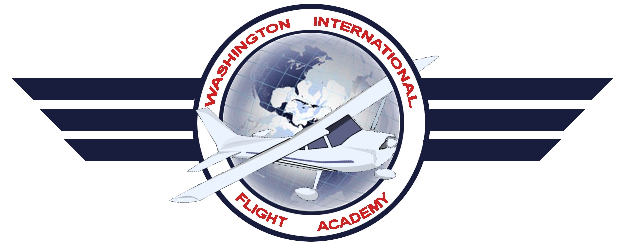 141 Training Course OutlineWashington International Flight Academy Facilities OverviewWashington International Flight Academy is located at the Montgomery County Airpark (GAI) Airport, Gaithersburg, MD and is operated as:Washington International Flight AcademyMontgomery County Airpark (GAI) Airport. 7940 Airpark Rd., Gaithersburg, MD 20879GROUND INSTRUCTIONAL FACILITIES. Ground instructional facilities are located in  facility, located at  Airport, , .  Training space consists of 1 training room with 3 separate cubicles, a classroom capably of group study sessions and a room dedicated for a Redbird FMX AATD.  Each training space has a table and chairs for student and instructor.  The classroom has accommodations for group training (up to 12 students).  The following diagram depicts the main reception facility to be used.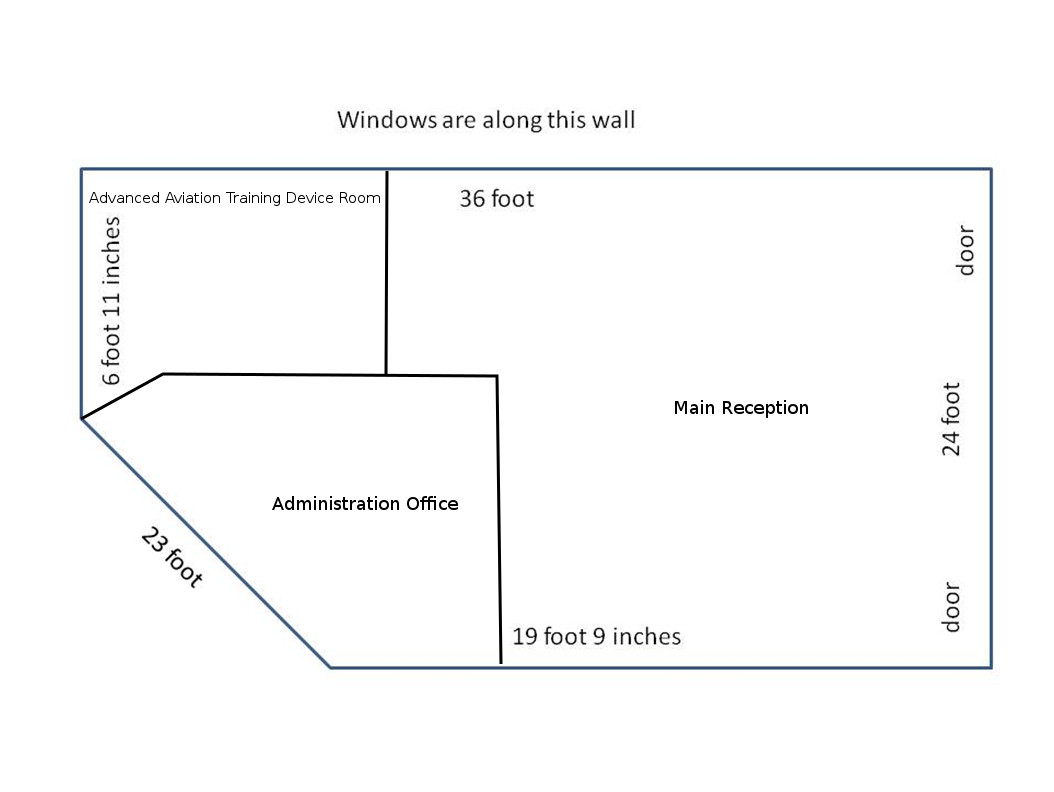 Washington International Flight Academy Main Classroom LayoutAll office/classroom/briefing areas are located together in the same building.  Aircraft are in tie downs within 50 feet and in a hangar nearby.  A restroom is located within the facility. Air conditioning is provided and available for use as needed in addition to heating.  Ground instructional facilities are located in Washington International Flight Academy facility, located at Montgomery County Airpark (GAI) Airport, Gaithersburg, MD.  Training space consists of 1 training room with 3 separate cubicles. Each training space has a table and chairs for student and instructor.  The classroom has accommodations for group training.  The classroom can hold a maximum of 12 people. The following diagram depicts the facility to be used.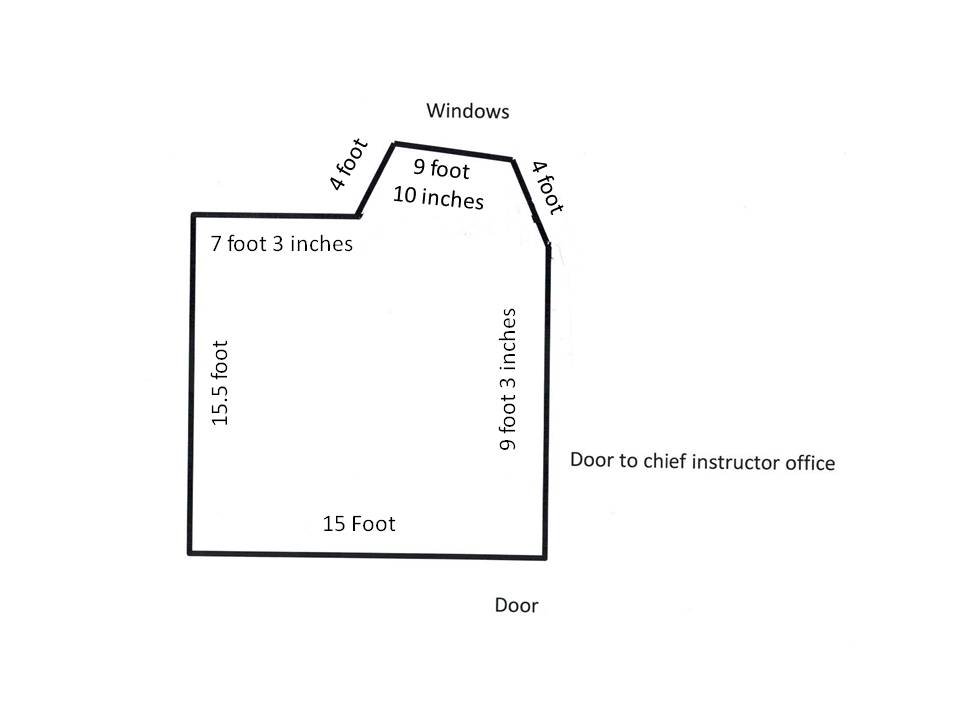 :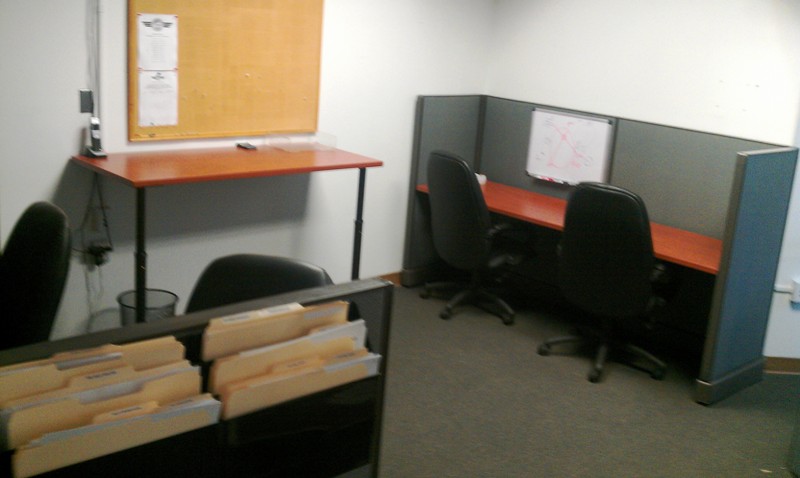 A view of the private cubicle room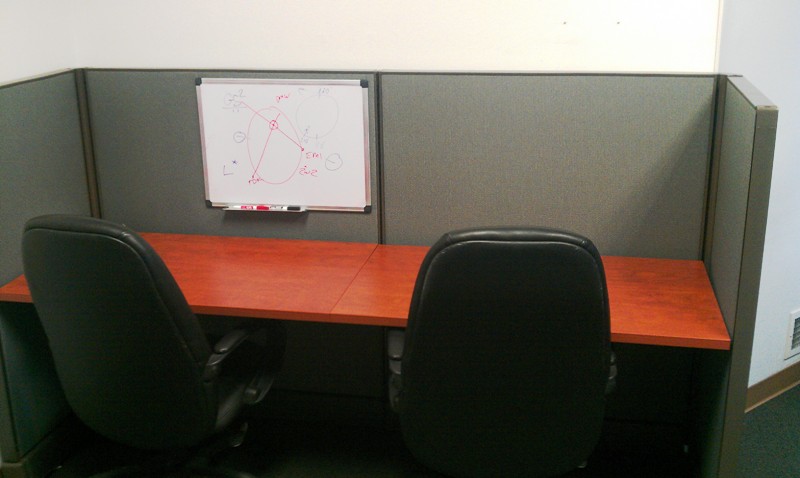 A view of one of the cubicles in the classroom. Each Cubicle has a whiteboard with nearby access to internet flight planning and weather briefings.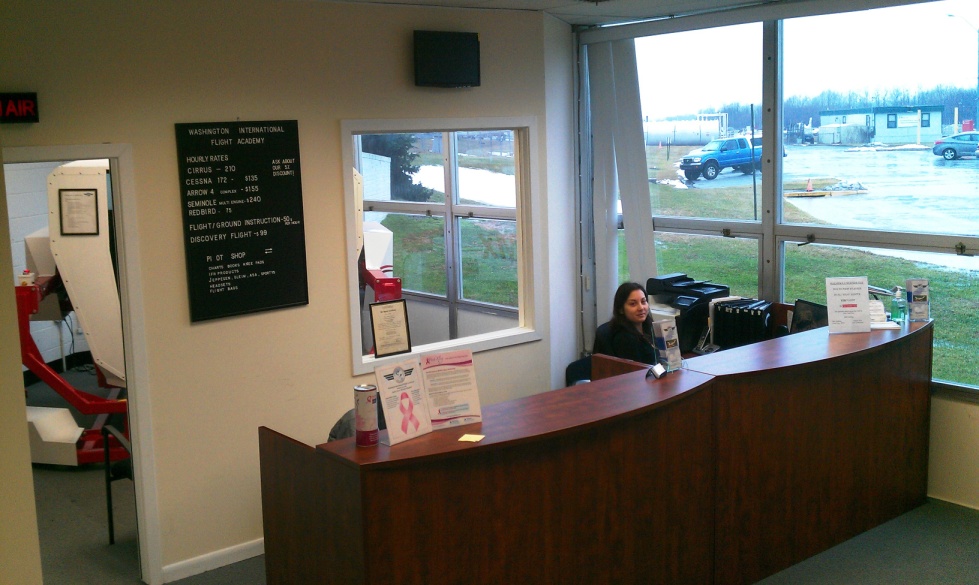  Reception Area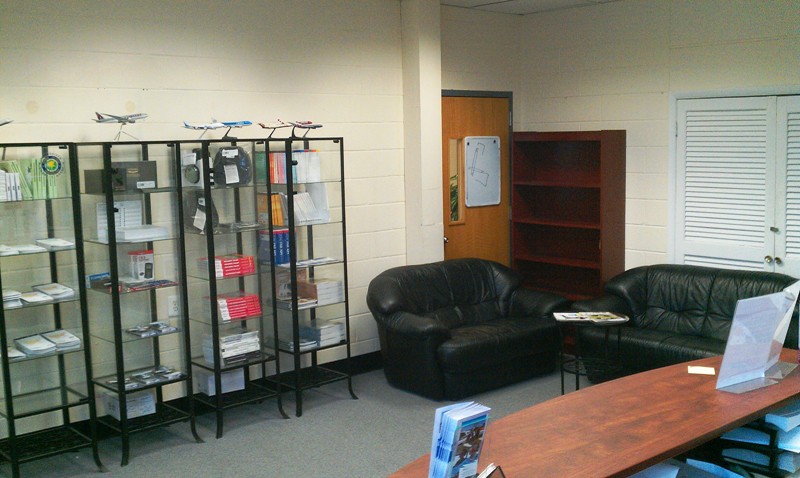 Another view of the reception area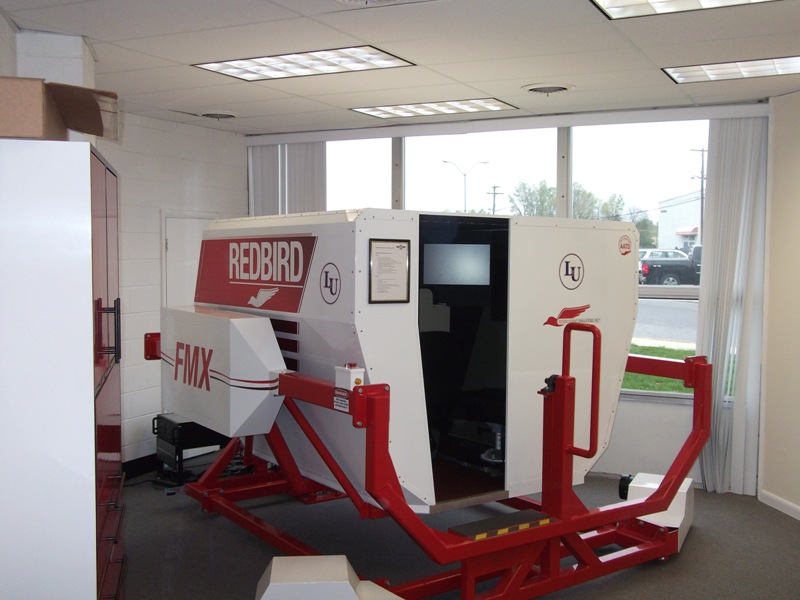 A view of the room dedicated to the Redbird FMX AATD. The room is Air Conditioned with a private entrance and is solely dedicated to the use of the AATD.AIRPORT.  Montgomery County Airpark (GAI) Airport is the main operations base for training in this course.  It has a hard-surfaced runway which meets the requirements of FAR § 141.38 for day and night flight operations. Maintenance services available 24 hours.  Fuel service is available 24/7 via Self Serve Pump.   AIRPORT FACILITIES. Washington International Flight Academy facility includes a pilot briefing area; the briefing area is equipped with Internet service, computer, a printer and a standard line telephone for obtaining weather briefings from the Flight Service Station (FSS).  The facility is used exclusively by students.
AIRCRAFTThe aircraft listed below will be used for all flight training in this course. These aircraft meet the requirements of FAR § 141.39. Radio equipment will consist of at least one 360 channel transceiver and a 4096 code transponder with Mode C capability. The aircraft is/are equipped for day/night VFR and for IFR as specified in FAR 91.205.Listing of Aircraft used by the Washington International Flight Academy for Instrument Training:Chief Instructor and Assistant Chief Instructor:Chief Instructor:Ziv LevyAssistant Chief Instructor:Harry KraemerSample Certificates: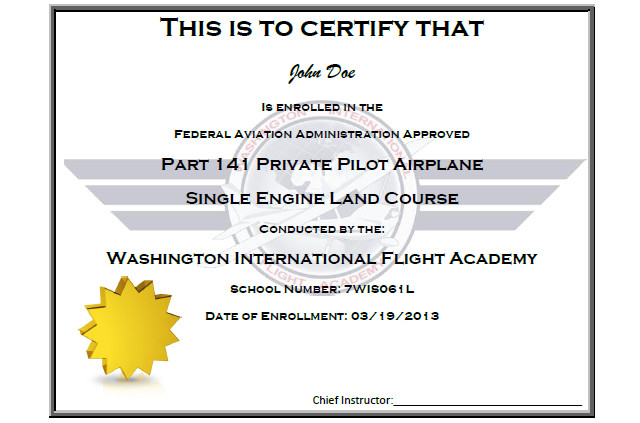 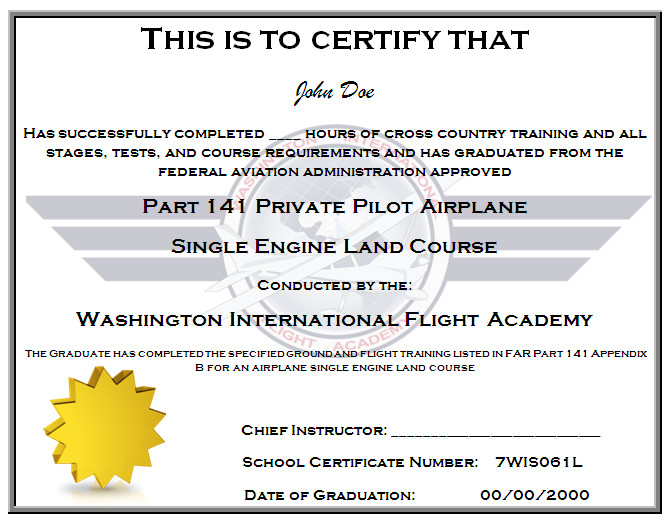 Student Training RecordsThe Washington International Flight Academy will utilize “Private Pilot Student Record” folders (attached as appendix III) to maintain sufficient recordkeeping for students enrolled in the Private Pilot Airplane Single Engine Land Course. The Folder provides for recordkeeping pertaining to Enrollment Date, Flight Check Records, Stage Exam Results, 90-Day Endorsements, Ground Lessons, Individual Flight Grading, Knowledge Test Results and Personal Information.  Copies of the written stage exam results and the pre-solo written exam will be kept in the Students Training Folder. Flight Instructor Proficiency Records: 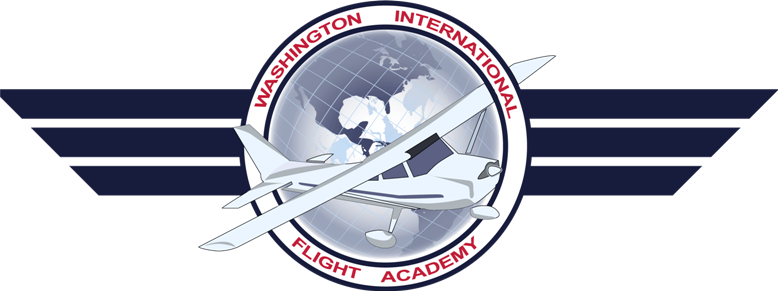 Private Pilot AirplaneSingle Engine Land CourseStudent and Instructor RequirementsStudent Enrollment:Minimum Age: 16 Years OldMedical Requirement: 3rd Class MedicalPilot Certificate: Student Pilot Certificate, Recreational Pilot CertificateFlight and Ground Instructor Requirements:Medical Requirement: 3rd Class MedicalMinimum Certifications: Commercial Pilot Certificate, Flight Instructor Certificate that matches the appropriate Category and Class of aircraftMinimum Flight Experience: 300 Hours of total flight time in the appropriate Category Assistant Chief Instructor Requirements:Must match the Medical and Certification requirements of Flight and Ground Instructor Minimum Flight Experience: 250 hours of Instruction Given and 500 hours of PIC time logged and must have held a Flight Instructor Certificate for a minimum of 12 months.Chief Instructor Requirements:Must match the Medical and Certification requirements of Flight and Ground Instructor Minimum Flight Experience: 500 hours of Instruction Given and 1000 hours of PIC time logged and must have held a Flight Instructor Certificate for a minimum of 24 months.IntroductionThe Private Pilot Course is designed to coordinate the academic study assignments and flight training required by pilots operating in an increasingly complex aviation environment. New subject matter is introduced during the ground lessons, which include eight items:After completing the ground lesson, the student will apply these new principles in the Airplane during the flight lesson. It is required that each student purchase/provide their own copy of the Jeppesen Private Pilot Manual as a study textbook and a copy of the Jeppesen Private Pilot Airman Knowledge Test Guide.Optimum effectiveness is realized when ground lessons are completed just prior to the respective flight lessons, as outlined in the syllabus. However, it is also acceptable to present lessons in a formal ground school before the student is introduced to the Airplane. If a considerable length of time has elapsed between the ground lesson and the associated flight, the instructor may wish to conduct a short review of essential material. One rule dictated by sound educational philosophy is that the flight lesson not be conducted until the related ground lesson has been completed. In the flight syllabus, the content portion contains areas of operation which are italicized. Listed under the areas of operation are the tasks which should be emphasized for that flight. When no tasks are listed, the instructor should assign the tasks, as appropriate, for that area of operation. COURSE OBJECTIVE The student will obtain the knowledge, skill, and aeronautical experience necessary to meet the requirements for a private pilot certificate with an airplane category rating. COURSE COMPLETION STANDARD The student must demonstrate through knowledge tests, flight tests, and show through appropriate records that (s)he meets the knowledge, skill, and experience requirements necessary to obtain a private pilot certificate with an airplane category rating. REQUIREMENTS FOR SOLO FLIGHT Before you can fly solo, you must hold a student pilot certificate and at least a current third- class medical certificate. You also must be at least 16 years of age in order to obtain a student pilot certificate and be able to read, speak, write, and understand the English language. Remember that solo flight operations require specific training, successful completion of a pre-solo written exam, and endorsements from your flight instructor. REQUIREMENTS FOR GRADUATION You must be at least 17 years of age to graduate, be able to read, speak, write, and understand the English language, meet the same requirements listed in the time table for dual and solo flight, and satisfactorily complete the training outlined in this syllabus. When you meet the minimum requirements of FAR Part 141, Appendix B, you may be considered eligible for graduation. LESSON DESCRIPTION  STAGES OF TRAINING Each lesson is fully described within the syllabus, including the objectives, standards, and measurable units of accomplishment and learning. The stage objectives and standards are described at the beginning of each stage within the syllabus. TESTS  CHECKS The syllabus incorporates stage checks and end-of-course tests in accordance with FAR 141, Appendix B. The chief instructor is responsible for ensuring that each student accomplishes the required stage checks and end-of-course tests in accordance with the schools approved training course. However, the chief instructor may delegate authority for stage checks and end-of-course tests to the assistant chief or check instructor. You also must complete stage exams, pilot briefings, and final examinations that are described within the syllabus. THE PRIVATE PILOT COURSE DESCRIPTIONGROUND TRAININGIn accordance with 14  PART 141, ground school training is an integral part of pilot certification courses. The ground training syllabus has been designed to meet this requirement and may be conducted concurrently with flight training. This is the most effective method for course utilization, because the academic knowledge is obtained immediately prior to its application during flight training. When the course is presented as a formal classroom program, lessons should be followed in numerical order as listed in the ground training segment of the syllabus. However, to provide a degree of flexibility for adapting to individual student needs and the training environment, the syllabus lessons may be altered with approval of the chief flight instructor. Any deviation should not disturb the course continuity or objective.  Lessons may be completed out of order within the same stage but not between stages.  Each lesson may be presented in one classroom session, or it may be divided into two sessions, as necessary. USING THE GROUND LESSON The ground lessons generally are divided into two sections: Lesson Introduction and Class Discussion. Some of the ground lessons also incorporate a video presentation which aids in the introduction of the material. During the introduction, the instructor should outline the subject material to be covered during the training session, the objective for learning that information, and the performance standards necessary for successful lesson completion. Each ground lesson also includes a Study Assignment for the next lesson. TEXTBOOK Prior to each ground lesson, the student should read and study the assigned textbook chapter. The Private Pilot Manual is comprehensive and well illustrated for easier study and understanding. It, along with other publications indicated by the Chief flight instructor, contains the information necessary to complete the academic stages of the Private Pilot Syllabus. EXERCISE BOOK  STAGE EXAMS The final step of each lesson is for the students to complete the appropriate questions in the exercise book and discuss any incorrect responses with the instructor. This ensures student understanding of the subject material prior to beginning the next ground lesson. When the lesson is complete, the instructor assigns the next chapter for out-of-class reading. At the end of each ground training stage, the students are required to complete the stage exam successfully before entering the next stage. END-OF-COURSE EXAMS When all of the appropriate ground lesson assignments are complete, the student will take the end-of-course exam. After a thorough review of the end-of-course exam material, the actual FAA Airplane Private Pilot Airmen Knowledge Test should be completed without delay. COURSE IMPLEMENTATION The Private Airplane Syllabus are designed to fulfill the requirements of a Private Pilot Certification Course in accordance with 14  PART 141, Appendix B. PRIVATE PILOT CERTIFICATION COURSEThe Private Pilot Airplane Syllabus is presented first in both an overview and a lesson by- lesson format. The combined flight and ground training includes the entire outline from Stage I through the completion of Stage . The lesson sequence and content have been designed to provide the student with maximum academic and flight training prior to the introduction of new maneuvers or procedures. Therefore, the sequence shown in the syllabus outline should not be altered when the coordinated program is utilized. If absolutely necessary, the placement of ground lesson assignments in the coordinated program may be changed to allow the student to progress more rapidly in his academic study than is outlined in the course. If this method is used, the student should not be allowed to progress into the ground lesson assignments of the next stage until he has completed the flights in the current stage of training. This is important, because the student's recall of academic knowledge decreases with an increase in time between subject introduction during ground training and its application in flight training. The private course consists of 35 hours of ground training and 37.7 hours of flight training.  PRIVATE PILOT SINGLE ENGINE LAND FLIGHT AND GROUND COURSE SYLLABUS OUTLINEPage intentionally left BlankTraining Course DescriptionPrivate Pilot Certification Course Airplane Single-Engine Land – Ground TrainingGround Training Portion: 35 HoursGROUND TRAINING OBJECTIVES.The student will obtain the knowledge, skill, and aeronautical knowledge necessary to meet the requirements for a private pilot certificate with an airplane category rating and a single-engine land class rating.GROUND TRAINING COMPLETION STANDARDS.The student must compete the 35 hours of ground training and demonstrate through knowledge tests and show through appropriate records that he / she has the necessary knowledge to pass the FAA Private Pilot Knowledge Test.  STAGE ISTAGE OBJECTIVESDuring this stage, the student will be introduced to pilot training, aviation opportunities, human factors in aviation, and become familiar with airplane systems and aerodynamic principles, as well as the flight environment.  The student also will obtain a basic knowledge of safety of flight, airports, aeronautical charts, airspace, radio communications, and air traffic control services, including the use of radar.  In addition, the student will learn radio procedures and the common sources of flight information.STAGE COMPLETION STANDARDSThis stage is complete when the student has completed the Stage I written exam with a minimum passing score of 80%, and the instructor has reviewed each incorrect response to ensure complete understanding before the student progresses to Stage II.STAGE IISTAGE OBJECTIVESDuring this stage, the student will become familiar with weather theory, typical weather patterns, and aviation weather hazards.  In addition to meteorological theory, the student will learn how to obtain and interpret various weather reports, forecasts, and graphic charts.  Finally, the student will become familiar with FARs as they apply to private pilot operations.STAGE COMPLETION STANDARDSThis stage is complete when the student has completed the Stage II written exam with a minimum passing score of 80%, and the instructor has reviewed each incorrect response to ensure complete understanding before the student progresses to Stage .STAGE STAGE  OBJECTIVESDuring this stage, the student will learn how to predict performance and control the weight and balance condition of the airplane.  In addition, the student will be introduced to pilotage, dead reckoning, and navigation equipment.  This includes understanding the basic concepts of how to use aeronautical charts, plotters, flight computers, and flight publications to plan cross-country flight.  The student also will learn how to use VOR, ADF, and advanced navigation systems.  In addition, the student will obtain an understanding of the physiological factors which can affect both pilot and passengers during flight.  Finally, the student will learn how to conduct comprehensive preflight planning for cross-country flights and gain insight into factors affecting aeronautical decision making.STAGE COMPLETION STANDARDSThis stage is complete when the student has completed the Stage  written exam with a minimum passing score of 80%, and the instructor has reviewed each incorrect response to ensure complete understanding.Private Pilot Certification Course Airplane Single-Engine LandFlight Training Portion: 37.7 Hours FLIGHT TRAINING OBJECTIVES. The student will obtain the necessary aeronautical skill and experience necessary to meet the requirements for a private pilot certificate with an airplane category rating and a single-engine land class rating. FLIGHT TRAINING COMPLETION REQUIREMENTS. The student must demonstrate through flight tests and school records that the necessary aeronautical skill and experience requirements to obtain a private pilot certificate with an airplane category rating and single-engine land class rating have been met.  STAGE  ISTAGE OBJECTIVESDuring this stage, the student obtains the foundation for all future aviation training.  The student becomes familiar with the training airplane and learns how the airplane controls are used to establish and maintain specific flight attitudes and ground tracks.  The student will also gain the proficiency to solo the training airplane in the traffic pattern.STAGE COMPLETION STANDARDSAt the completion of this stage, the student will demonstrate proficiency in basic flight maneuvers, and will successfully soloed in the traffic pattern.  In addition, the student will have the proficiency required for introduction of maximum performance takeoff and landing procedures in Stage II. STAGE IISTAGE OBJECTIVESThis stage allows the student to expand the skills learned in the previous stage.  The student is introduced to short-field and soft-field takeoff and landing procedures, as well as night flying, which are important steps in preparation for cross-country training.  Additionally, greater emphasis is placed on attitude control by instrument reference to increase the student's overall competence.  In the cross-country phase, the student will learn to plan and conduct cross-country flights using pilotage, dead reckoning, and radio navigation systems, and how to safely conduct flights in the National Airspace System.STAGE COMPLETION STANDARDSThis stage is complete when the student can accurately plan and conduct cross-country flights.  In addition, the student will have the proficiency to safely demonstrate consistent results in performing short-field and soft-field takeoffs and landings and night operations.  The proficiency level must be such that the successful and safe outcome of each task is never seriously in doubt.STAGE STAGE OBJECTIVESDuring this stage, the student will gain additional proficiency in solo cross-country operations and will receive instruction in preparation for the End-of-Course Flight Check.STAGE COMPLETION STANDARDSThis stage is complete when the student demonstrates performance of private pilot operations at a standard that meets or exceeds the minimum performance criteria established in the practical test standards for a private pilot certificate.List of Effective PagesList of Effective PagesList of Effective PagesList of Effective PagesList of Effective PagesList of Effective PagesList of Effective PagesList of Effective PagesList of Effective PagesTopicTopicTopicTopicRevised ByDateDateRev #Page:List of Effective PagesList of Effective PagesList of Effective PagesList of Effective PagesHarry Kraemer01/11/201601/11/201671Record of RevisionsRecord of RevisionsRecord of RevisionsRecord of RevisionsHarry Kraemer01/11/201601/11/201672 Facilities Overview  Facilities Overview  Facilities Overview  Facilities Overview  Harry Kraemer01/11/201601/11/201673 Ground Instructional Facilities Ground Instructional Facilities Ground Instructional Facilities Ground Instructional FacilitiesHarry Kraemer01/11/201601/11/201673 Overall Main Classroom Layout Overall Main Classroom Layout Overall Main Classroom Layout Overall Main Classroom LayoutHarry Kraemer01/11/201601/11/201674  Airport Airport Airport AirportHarry Kraemer01/11/201601/11/2016 7 6 Airport Facilities Airport Facilities Airport Facilities Airport FacilitiesHarry Kraemer01/11/201601/11/2016 7 6 Aircraft Aircraft Aircraft AircraftHarry Kraemer01/11/201601/11/2016 7 7 Chief Instructor Chief Instructor Chief Instructor Chief InstructorHarry Kraemer01/11/201601/11/20167 7Assistant Chief Instructor Assistant Chief Instructor Assistant Chief Instructor Assistant Chief Instructor Harry Kraemer01/11/201601/11/2016 7 7Sample Enrollment CertificateSample Enrollment CertificateSample Enrollment CertificateSample Enrollment CertificateHarry Kraemer01/11/201601/11/2016 7 8Sample Graduation CertificateSample Graduation CertificateSample Graduation CertificateSample Graduation CertificateHarry Kraemer01/11/201601/11/2016 7 8Student Training RecordsStudent Training RecordsStudent Training RecordsStudent Training RecordsHarry Kraemer01/11/201601/11/2016 79Flight Instructor Proficiency recordsFlight Instructor Proficiency recordsFlight Instructor Proficiency recordsFlight Instructor Proficiency recordsHarry Kraemer01/11/201601/11/2016710Student And Instructor RequirementsStudent And Instructor RequirementsStudent And Instructor RequirementsStudent And Instructor RequirementsHarry Kraemer01/11/201601/11/2016 711Course IntroductionCourse IntroductionCourse IntroductionCourse IntroductionHarry Kraemer01/11/201601/11/2016 712Syllabus OutlineSyllabus OutlineSyllabus OutlineSyllabus OutlineHarry Kraemer01/11/201601/11/2016 716Training Course DescriptionTraining Course DescriptionTraining Course DescriptionTraining Course DescriptionHarry Kraemer01/11/201601/11/2016718Appendix I: Private pilot Airplane Single Engine Land Training Syllabus and lesson plans.
Appendix I: Private pilot Airplane Single Engine Land Training Syllabus and lesson plans.
Appendix I: Private pilot Airplane Single Engine Land Training Syllabus and lesson plans.
Appendix I: Private pilot Airplane Single Engine Land Training Syllabus and lesson plans.
Harry Kraemer01/11/201601/11/20167Appendix II: Written Stage Exams and Answer SheetsAppendix II: Written Stage Exams and Answer SheetsAppendix II: Written Stage Exams and Answer SheetsAppendix II: Written Stage Exams and Answer SheetsHarry Kraemer01/11/201601/11/20167Appendix III: Student Training Record FolderAppendix III: Student Training Record FolderAppendix III: Student Training Record FolderAppendix III: Student Training Record FolderHarry Kraemer01/11/201601/11/20167Record of RevisionsRecord of RevisionsRecord of RevisionsRecord of RevisionsRecord of RevisionsRecord of RevisionsRecord of RevisionsRecord of RevisionsRecord of RevisionsRevision NumberRevision DateInsertion DateByByByCommentsCommentsComments Original Submission Original Submission Original Submission Rev 701/11/2016Harry KraemerHarry KraemerHarry KraemerAdded two aircraft, Modified Graduation Certificate, added Appendix I and IIAdded two aircraft, Modified Graduation Certificate, added Appendix I and IIAdded two aircraft, Modified Graduation Certificate, added Appendix I and II Rev 701/11/2016Harry KraemerHarry KraemerHarry KraemerAdded flight instructor proficiency records sheet  and changed Assistant Chief InstructorAdded flight instructor proficiency records sheet  and changed Assistant Chief InstructorAdded flight instructor proficiency records sheet  and changed Assistant Chief Instructor Rev 701/11/2016Harry KraemerHarry KraemerHarry KraemerAdded new Ground school record sheet to appendix III
Added N2277T to fleet of aircraft Added new Ground school record sheet to appendix III
Added N2277T to fleet of aircraft Added new Ground school record sheet to appendix III
Added N2277T to fleet of aircraft  Rev 701/11/2016Harry KraemerHarry KraemerHarry KraemerAmended Chief Instructor and Assistant Chief Instructor Amended Chief Instructor and Assistant Chief Instructor Amended Chief Instructor and Assistant Chief Instructor  Rev 701/11/2016Harry KraemerHarry KraemerHarry Kraemer Added Aircraft to Fleet Added Aircraft to Fleet Added Aircraft to Fleet Rev 701/11/2016 Harry Kraemer Harry Kraemer Harry KraemerAmended Chief Instructor and Assistant Chief Instructors Amended Chief Instructor and Assistant Chief Instructors Amended Chief Instructor and Assistant Chief Instructors Type of AircraftYear of ManufactureN-Number Cessna 172-S2005N2464HCessna 172-Q1983N911ATCessna 172-N1980N5157KCessna 172-N1978N5215ECessna 172-M1976N1377UCessna 172-P1986N9400LPiper PA-28-1611981N8445SCessna 172 SPPiper PA-28-161Piper PA28201RTCessna 172-PCessna 172-RCessna R172 K200519781982198419981978N2277TN2172DN528FTN34HDN2621ZN758ESCFI Name:CFI Name:CFI Name:CFI Name:Date of Hire: Date of Hire: Date of Hire: Date of Hire: Qualifications: CFI CFII MEI Qualifications: CFI CFII MEI Qualifications: CFI CFII MEI Qualifications: CFI CFII MEI Date of Termination:Date of Termination:Date of Termination:Date of Termination:AircraftDateN-NumberFlight TimeItemDue forRenewal 1Due forRenewal 2Due forRenewal 3C172Sec. AwareC172 G1000MedicalPA-28BFRPA-28 201RTCFIPA44-180WinterSR20141 CFI Proficiency Records141 CFI Proficiency Records141 CFI Proficiency Records141 CFI Proficiency RecordsPrivate PilotDateAircraftN-numberTime FlownCheck InstructorSignatureSignatureInitialInstrumentDateAircraftN-numberTime FlownCheck InstructorSignatureSignatureInitialCommercialDateAircraftN-numberTime FlownCheck InstructorSignatureSignatureInitial1) In-Depth textbook assignments5) Stage Exams for evaluation and reinforcement2) Selected Video Presentations6) AIM3) Thorough instructor/student discussions7) Advisory Circulars4) Comprehensive exercise book questions8) Airport Facility DirectoryLesson Time AllocationLesson Time AllocationLesson Time AllocationLesson Time AllocationLesson Time AllocationLesson Time AllocationLesson Time AllocationLesson Time AllocationClass DiscussionStage Exam Dual  LocalCross CountyNight Solo Instrument TimeTotal Flight TimeFL1 - Discovery Flight0.50.52.0GL1 – Aerodynamic PrincipalsFL2 – Basic Maneuvers1.01.01.0GL2 – SFRA ProceduresFL3 – Basic Maneuvers1.51.5FL4 – Slow Flight & Steep Turns1.51.52.5GL3 – Airplane Systems FL5 - Stalls1.51.52.5GL4 – The Flight EnvironmentFL6 – Ground Reference Maneuvers and Engine Out to a Field1.51.52.0GL5 – Communication and Flight InformationFL7 –Local Traffic Patterns1.01.0FL8 – Local Traffic Patterns1.01.01.5GL6 – Federal Aviation RegulationsFL9 – Rejected Landings and Engine Out Landings1.01.0FL10 – Local Traffic Patterns 1.01.0FL11 – Local Traffic Patterns DMW1.51.51.0STAGE  EXAM I & Review1.0GL6 – Pre-Solo Written Exam ReviewFL12- STAGE CHECK I – Pre-Solo1.01.0FL13 – Initial Solo0.50.51.02.5GL7 – Meteorology for pilots FL14 – Solo Traffic Patterns Local0.21.01.22.0GL8 – Interpreting Weather DataFL15 – Solo Traffic Patterns Local 1.01.0FL16 – Performance Take Offs and Landings1.01.02.0GL9 – Human Factors in aviationFL17 – Attitude Instrument Flying1.51.31.51.0STAGE EXAM II & ReviewFL18 – Attitude Instrument Flying1.51.31.52.5GL10 – Computing  Performance & Weight and BalanceFL19 – Night Traffic Patterns1.01.01.02.5GL11 – Navigation2.0GL12 – Planning a  Cross Country FlightFL20 – Cross Country 2.52.52.5FL21 – Cross Country2.52.52.51.0STAGE EXAM III & ReviewFL22 – Night Cross Country2.52.52.02.53.0GL13 – ReviewFL23 – STAGE CHECK II - Cross Country2.52.52.5FL24 – Solo Cross Country 2.52.52.51.5END-OF-COURSE EXAM A & ReviewFL25 – PPL Check-ride Prep1.50.21.51.5END-OF-COURSE EXAM B & ReviewFL26 – PPL Check-ride Prep1.50.21.5FL27  - End of Course Check flight1.50.21.5296 -Totals - 34.212.03.05.03.239.2Total Flight time: 39.2Total Ground Time: 35.0